A bábakalács baleseteNevezd meg a történet szereplőit!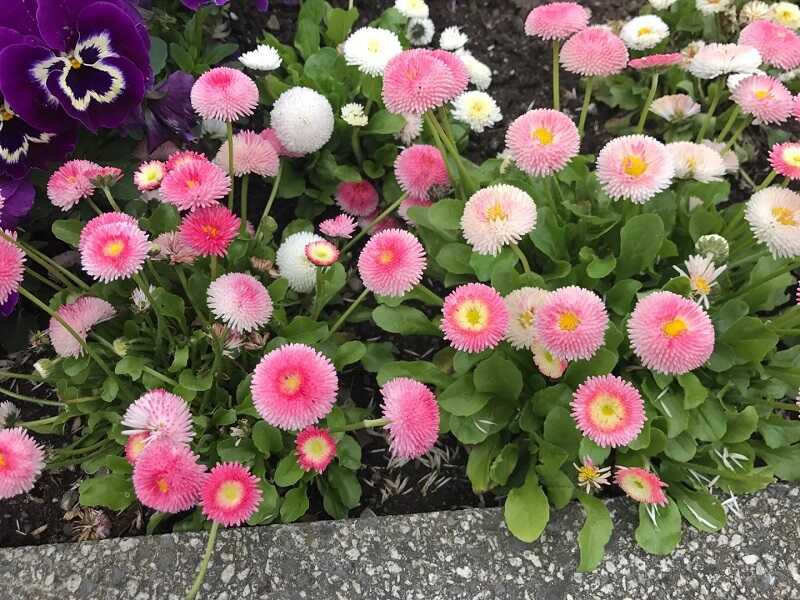 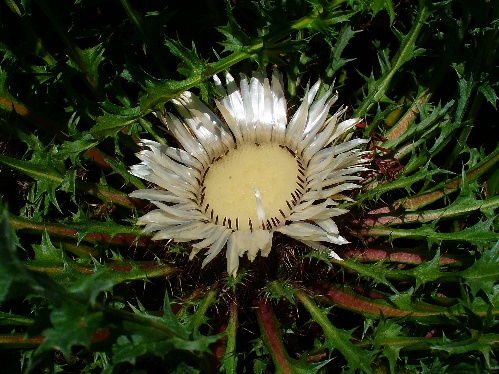 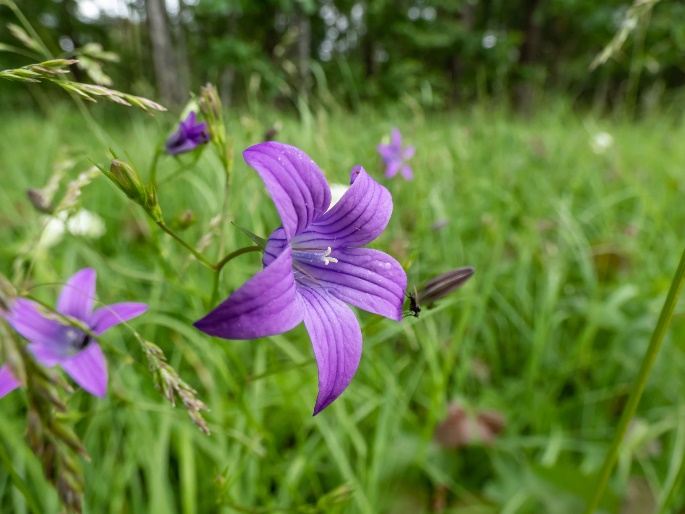  _________________________	      ________________________		________________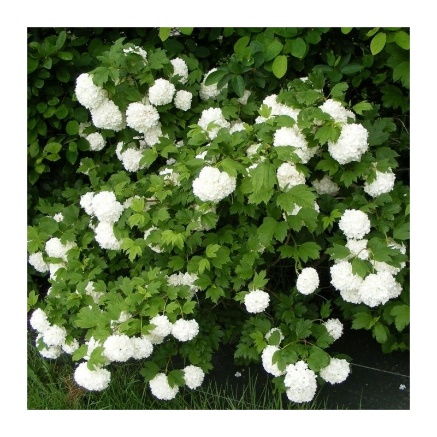 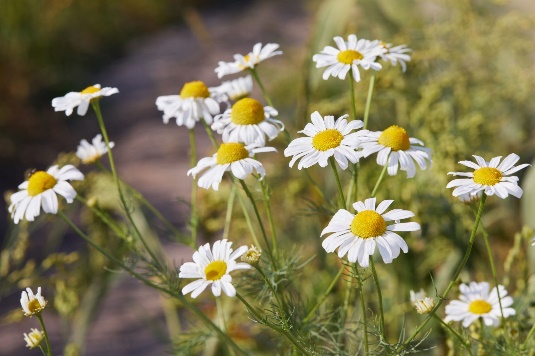 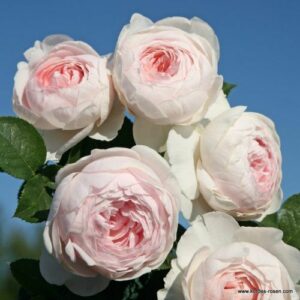   _________________	              _________________		   _________________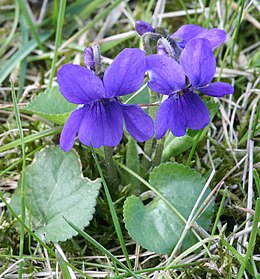 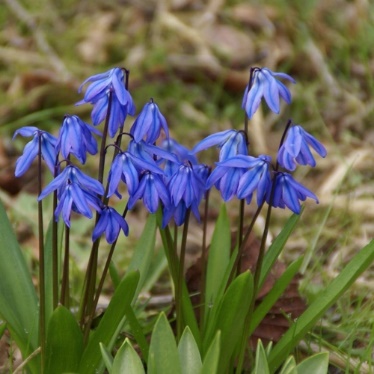 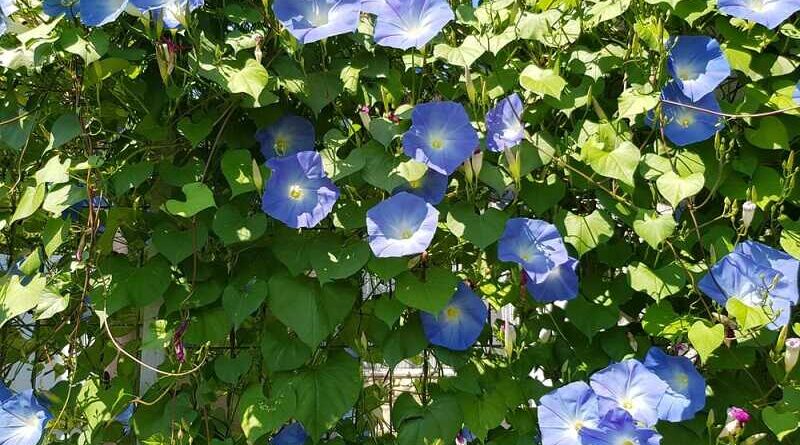  _________________			_____________________		    ___________________Ismersz-e még különleges időjósokat? Mit jeleznek ők?_____________________________________________________________________________________________________________________________________________________________________________________________________________________________________________________________________________________________Párosíts! Ki mondta a következő mondatokat?- Jól vagy? Nem sérültél meg?							bábakalács- Azt hiszem, nem … cask olyan furcsán érzem magam. 				székfű- A száracskád nem sérült, és úgy látom, a szirmaid is épen maradtak.		virágok- Olyan haszontalannak érzem magam.						csillagvirág- Ne aggódj, biztosan visszatér a jósló erőd.Keresd meg a következő szavak ellentétét!különleges ↔ __________________________, terebélyes ↔ _______________________________hatalmas ↔ ___________________________, haszontalan ↔ ______________________________friss ↔ ____________________________, korán ↔ ___________________________________Veled történt-e már baleset? Meséld el röviden!____________________________________________________________________________________________________________________________________________________________________________________________________________________________________________________________________________________________________________________________________________________________________